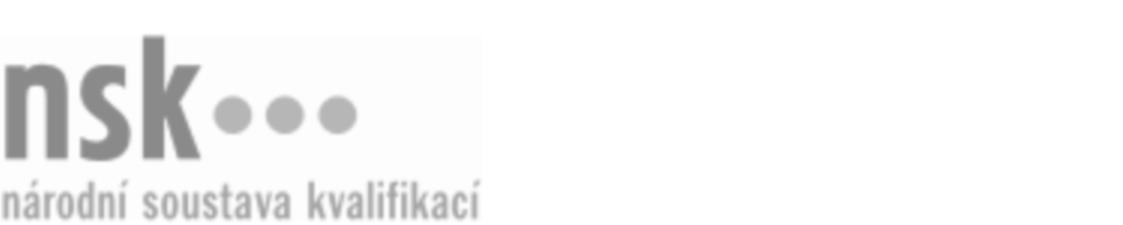 Autorizované osobyAutorizované osobyAutorizované osobyAutorizované osobyAutorizované osobyAutorizované osobyZootechnik pro chov skotu (kód: 41-071-M) Zootechnik pro chov skotu (kód: 41-071-M) Zootechnik pro chov skotu (kód: 41-071-M) Zootechnik pro chov skotu (kód: 41-071-M) Zootechnik pro chov skotu (kód: 41-071-M) Zootechnik pro chov skotu (kód: 41-071-M) Autorizující orgán:Ministerstvo zemědělstvíMinisterstvo zemědělstvíMinisterstvo zemědělstvíMinisterstvo zemědělstvíMinisterstvo zemědělstvíMinisterstvo zemědělstvíMinisterstvo zemědělstvíMinisterstvo zemědělstvíMinisterstvo zemědělstvíMinisterstvo zemědělstvíSkupina oborů:Zemědělství a lesnictví (kód: 41)Zemědělství a lesnictví (kód: 41)Zemědělství a lesnictví (kód: 41)Zemědělství a lesnictví (kód: 41)Zemědělství a lesnictví (kód: 41)Povolání:ZootechnikZootechnikZootechnikZootechnikZootechnikZootechnikZootechnikZootechnikZootechnikZootechnikKvalifikační úroveň NSK - EQF:44444Platnost standarduPlatnost standarduPlatnost standarduPlatnost standarduPlatnost standarduPlatnost standarduStandard je platný od: 14.10.2015Standard je platný od: 14.10.2015Standard je platný od: 14.10.2015Standard je platný od: 14.10.2015Standard je platný od: 14.10.2015Standard je platný od: 14.10.2015Zootechnik pro chov skotu,  28.03.2024 14:37:55Zootechnik pro chov skotu,  28.03.2024 14:37:55Zootechnik pro chov skotu,  28.03.2024 14:37:55Zootechnik pro chov skotu,  28.03.2024 14:37:55Strana 1 z 2Autorizované osobyAutorizované osobyAutorizované osobyAutorizované osobyAutorizované osobyAutorizované osobyAutorizované osobyAutorizované osobyAutorizované osobyAutorizované osobyAutorizované osobyAutorizované osobyK této profesní kvalifikaci nejsou zatím přiřazeny žádné autorizované osoby.K této profesní kvalifikaci nejsou zatím přiřazeny žádné autorizované osoby.K této profesní kvalifikaci nejsou zatím přiřazeny žádné autorizované osoby.K této profesní kvalifikaci nejsou zatím přiřazeny žádné autorizované osoby.K této profesní kvalifikaci nejsou zatím přiřazeny žádné autorizované osoby.K této profesní kvalifikaci nejsou zatím přiřazeny žádné autorizované osoby.Zootechnik pro chov skotu,  28.03.2024 14:37:55Zootechnik pro chov skotu,  28.03.2024 14:37:55Zootechnik pro chov skotu,  28.03.2024 14:37:55Zootechnik pro chov skotu,  28.03.2024 14:37:55Strana 2 z 2